Auto kamera DVR Black box SalaUživatelský manuálÚvodDěkujeme za zakoupení našeho produktu.Tento produkt je kombinací dynamické digitální průmyslové přední kamery, zadní kamery, ultra širokoúhlého snímání s přehráváním v reálném čase, mobilní detekční kamery a parkovací kamery v jednom.Tato příručka popisuje instalaci, provoz, parametry produktu a záležitosti vyžadující pozornost. Prosím, přečtěte si pozorně návod.Poznámky k instalaciTento výrobek instalujte na zpětné zrcátko, aby bylo dosaženo co nejlepšího výhledu.Nedotýkejte se objektivu prsty, protože obtisk prstu může zůstat na čočce a výhled z kamery nebude jasný. Prosím, čistěte čočku kamery pravidelně.Zabraňte pádu či nárazům kamery. Mohlo by to poškodit vnitřní části kamery.UpozorněníPoužívejte nabíječku určenou pro tento typ autokamery.PříslušenstvíPokud v balení chybí nějaké položky nebo jsou poškozené, kontaktujte prosím svého prodejce.Standard – kamera, upevňovací gumičky, nabíječka do zapalování auta, zadní kamera, uživatelský manuál, montážní šroubkyVhodné příslušenství – MicroSD paměťová kartaPopis produktu 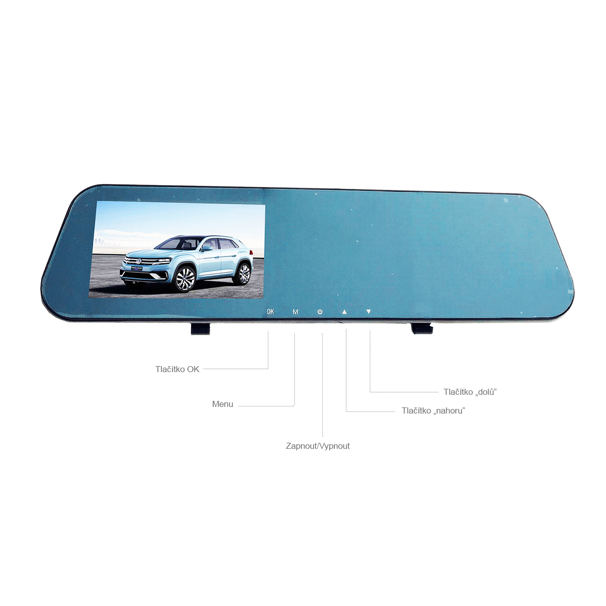 Obr.1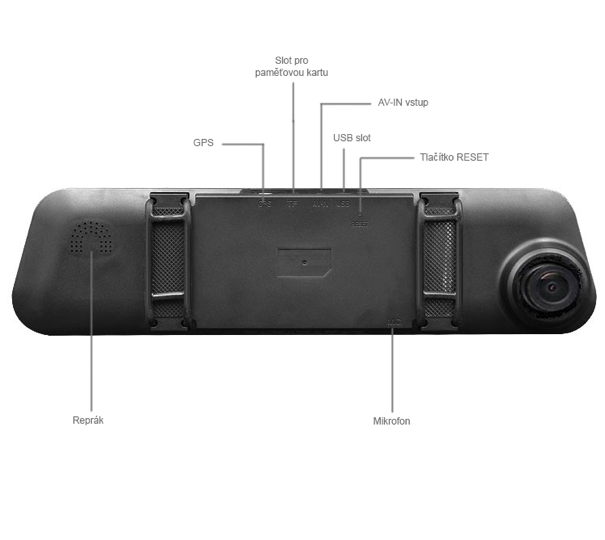 InstalaceVložte paměťovou kartu – Pro dosažení kvalitního záznamu použijte kvalitní paměťovou kartu typu micro SDHC, maximální velikost 32 GBInstalujte na zpětné zrcátko pomoci připevňovacích gumičekAutonabíječku zapojte do autozapalovače – používejte originální nabíječku, USB kabel a baterii*Nabíjecí kabel lze vést po obvodu předního skla.Zapnutí / vypnutí zařízeníAutomatické zapnutí / vypnutí – při nastartování auta se zařízení automaticky zapneManuální zapnutí / vypnutí – dlouze podržte tlačítko pro zapnutí / vypnutíNastavení záznamu kameryNastavení času a datumu – protože zařízení automaticky spouští funkci kamery, je třeba stisknout tlačítko OK, zařízení se přepne do režimu nastavení, poté zmáčkněte 3x tlačítko MENU. Po-té vybírejte pomocí šipek, znovu potvrďte tlačítkem OK.Zadní kameraZadní kameru nainstalujte do zadní části vozu. Při instalaci dávejte pozor, kam kamera směřuje. Po dokončení instalace ji zapojte k rozhraní pro zadní kameru. Seřiďte polohu kamer. Nastartujte motor a zkontrolujte, zda je přístroj nainstalovaný správně. *Je-li přístroj nainstalován správně, kontrolka provozu svítí a kontrolky videa blikají.Pořízení záznamu videaNahrávání se spustí automaticky po nastartování motoru. Po vypnutí motoru se nahrávání záznamu zastaví. Manuálně můžete zastavit nahrávání stiskem tlačítka OK.Speciální funkceFunkce gravitačního snímáníTato funkce zajistí automatické uložení nahrávky v okamžiku autonehody.Funkce zamknutí souborůFunkce parkovací kameryMenu nastaveníSpecifikace produktuMontáž zadní kamery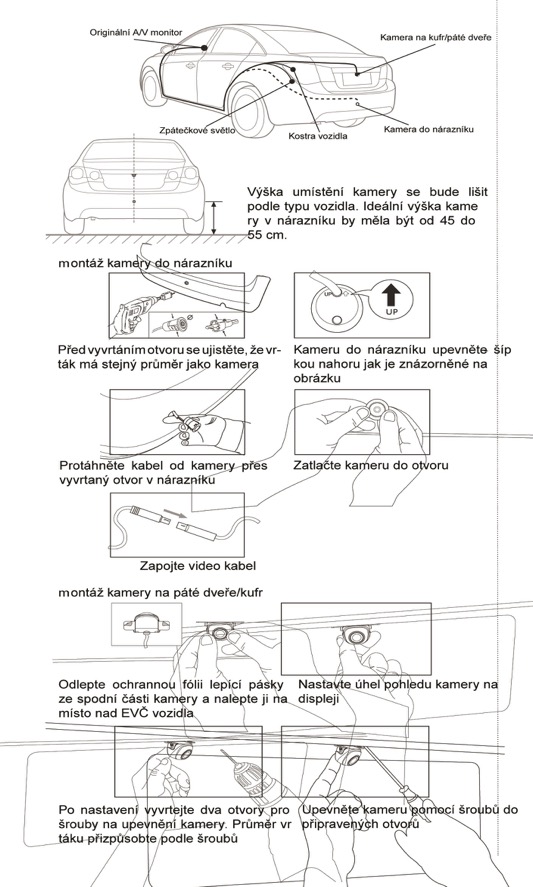 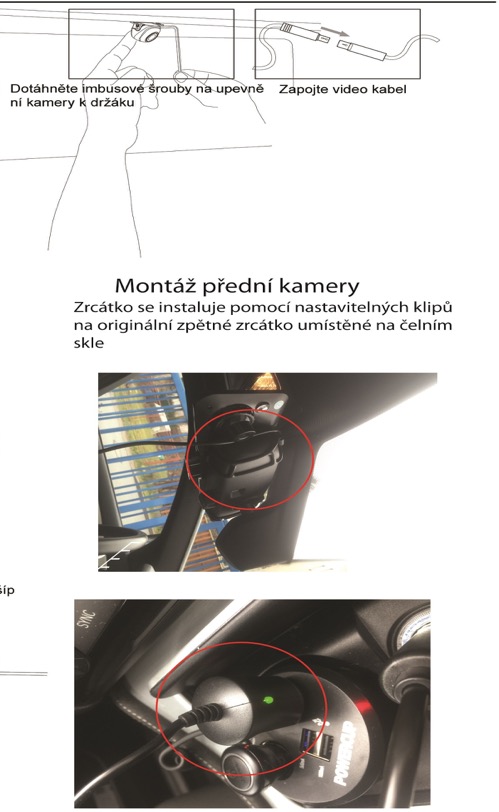 Možnosti menuRozlišeníNastavení rozlišení videa1080FHD, 720P, VGACyklus nahráváníNastavení délky videa2min, 3min,5min,OFFAWBNastavení jasu obrazovkyAutomatické / Slunečno/ZataženoExpozice-3/-2/-1/0/1/2/3BarvaIndividuální výběrmono/negativ/starodávná/lehce modráDetekce pohybuPohotovostní režimON/OFFVodoznakZobrazení datumuON/OFFAudioZvuk videaON/OFFJazykAngličtina/Němčina/Francouzština//Italština/Ruština/ČeštinaFrekvence50HZ,60HZDoba vypnutí20sec/1min/3min/OFFZvuk tlačítekON/OFFPodsvícení obrazovky1min/3min/OFFNastavení vypnutí15sec/1min/2minParkovací kameraON/OFFZadní kameraZadní kamerový systémVGA_PAL/VGA_NTSCDetekce napětíPokud zařízení detekuje méně než 10.5V, automaticky se vypneON/OFFNastavení data a časuLze nastavit rok, měsíc, den, hodiny, minuty, sekundyFormátPaměťová kartamicroSD kartaJméno produktuAuto kamera DVR Black box SalaVlastnosti produktuFull HD 1080PVelikost obrazovky4.3“palcůFormát souboruAVIRozlišení videa1920*1080P, 1280*720PVideo ve smyčceNahrávání do smyčkyDetekce pohybupodporujeDatumpodporujeFotografie500MFormát fotografieJPEGPaměťová kartaTF (maximální velikost 32GB)MikrofonpodporujeUSB funkce1: zadní kamera, 2: PCVýkon12 – 24V, 2ABaterie450mAh